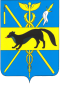 СОВЕТ НАРОДНЫХ ДЕПУТАТОВБОГУЧАРСКОГО МУНИЦИПАЛЬНОГО РАЙОНАВОРОНЕЖСКОЙ ОБЛАСТИРЕШЕНИЕот «18» сентября 2017г. № 11                         г. БогучарОб образовании постоянной комиссииСовета народных депутатовБогучарского муниципальногорайона по местному самоуправлению, правотворческой деятельности, депутатской этикеВ соответствии с Уставом Богучарского муниципального района и Регламентом Совета народных депутатов Богучарского муниципального района Совет народных депутатов Богучарского муниципального района р е ш и л:Образовать следующий персональный состав постоянной комиссии Совета народных депутатов Богучарского муниципального района по местному самоуправлению, правотворческой деятельности, депутатской этике:1. Булах Ирина Петровна – депутат Совета народных депутатов Богучарского муниципального района от избирательного округа № 1, председатель комиссии.2. Лаптуров Вячеслав Митрофанович – депутат Совета народных депутатов Богучарского муниципального района от местной партийной организации Богучарского района Воронежского регионального отделения политической партии «Либерально – демократическая партия России», индивидуальный предприниматель.3. Курганская Ирина Павловна – депутат Совета народных депутатов Богучарского муниципального района от Богучарского местного отделения Воронежского регионального отделения Всероссийской политической партии «ЕДИНАЯ РОССИЯ», инспектор администрации Дьяченковского сельского поселения.4. Ткачев Роман Александрович – депутат Совета народных депутатов Богучарского муниципального района от Богучарского местного отделения Воронежского регионального отделения Всероссийской политической партии «ЕДИНАЯ РОССИЯ», директор МКОУ «Радченская средняя общеобразовательная школа».5. Ткачев Игорь Викторович - депутат Совета народных депутатов Богучарского муниципального района от Богучарского местного отделения Воронежского регионального отделения Всероссийской политической партии «ЕДИНАЯ РОССИЯ», руководитель МКУ «Управление по образованию и молодежной политике Богучарского муниципального района Воронежской области.6. Подлипаева Ирина Владимировна - депутат Совета народных депутатов Богучарского муниципального района от Богучарского местного отделения Воронежского регионального отделения Всероссийской политической партии «ЕДИНАЯ РОССИЯ», старший инспектор администрации Монастырщинского сельского поселения.Глава Богучарскогомуниципального района                                                       А.М.Василенко